МУНИЦИПАЛЬНОЕ БЮДЖЕТНОЕ ДОШКОЛЬНОЕ ОБРАЗОВАТЕЛЬНОЕ УЧРЕЖДЕНИЕ ДЕТСКИЙ САД «УЛЫБКА» Г. ВОЛГОДОНСКАТематическая акция в сфере БДД «Безопасный пассажир», «Пристегни ребёнка»           Воспитатели: Юдина С.М.,                                                           Степанько Н. А. г.Волгодонск, 2021 годТематическая акция с участием родителей в сфере БДД «Безопасный пассажир», «Пристегни ребёнка»Цель: привлечение внимания общественности к проблеме детского дорожно-транспортного травматизма, к необходимости применения ремней безопасности и детских удерживающих устройств при перевозке детей в салоне автомобиля.Задачи: - пропаганда безопасного поведения участников дорожного движения, предотвращение ДТП с участием детей-пассажиров;-  закрепить с детьми Правила дорожной безопасности.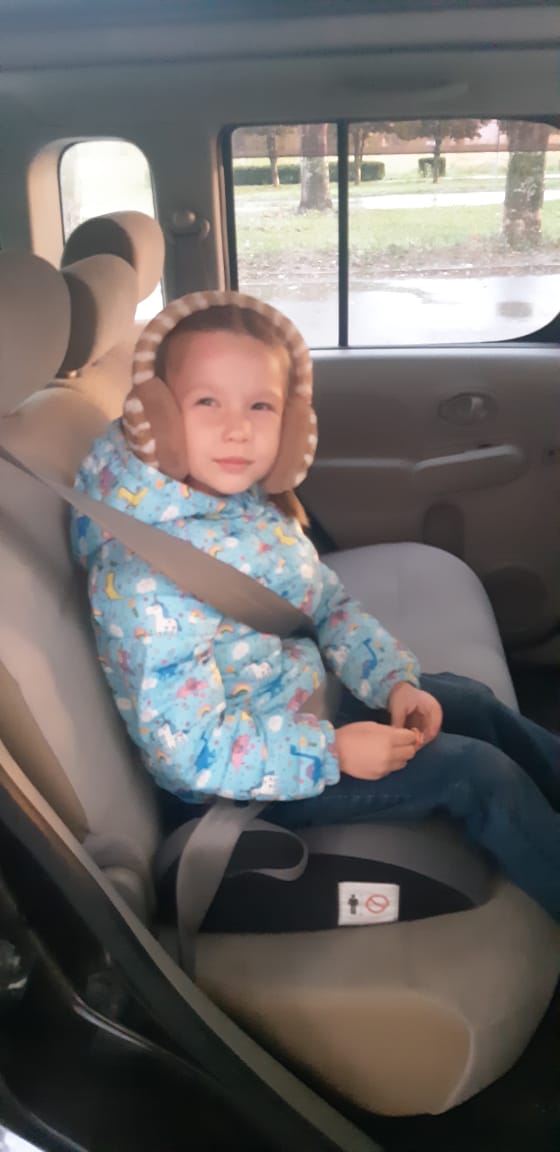 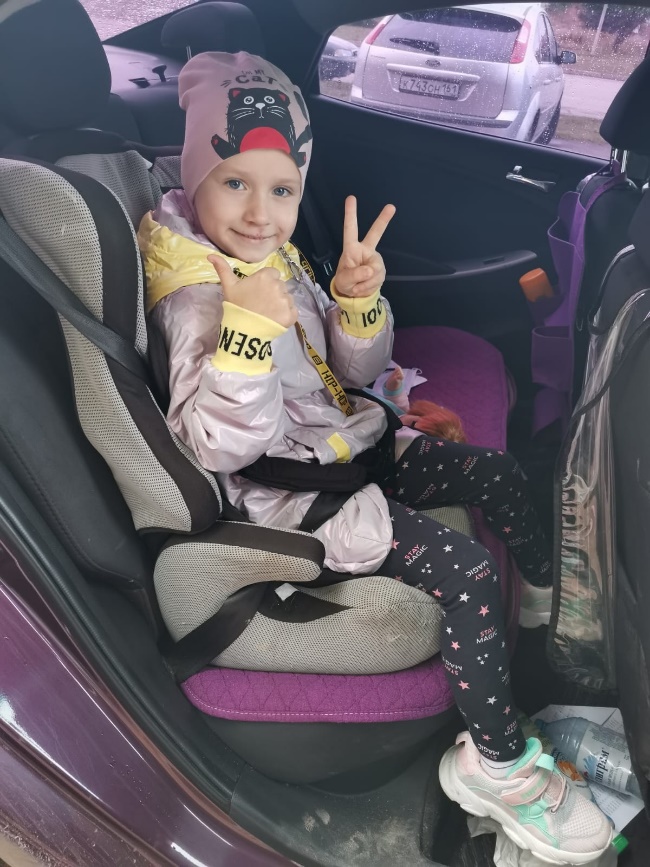 